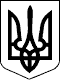                     КАБІНЕТ МІНІСТРІВ УКРАЇНИ 
                        П О С Т А Н О В А 
                   від 26 травня 2004 р. N 680 
                               Київ 
          Про затвердження Порядку засвідчення наявності 
            електронного документа (електронних даних) 
                      на певний момент часу 
         { Із змінами, внесеними згідно з Постановами КМ 
           N 1700 ( 1700-2006-п ) від 08.12.2006 
           N  371 (  371-2013-п ) від 27.05.2013 } 
 
     Кабінет Міністрів України  п о с т а н о в л я є: 
     Затвердити Порядок    засвідчення    наявності   електронного 
документа (електронних даних) на певний момент часу, що додається. 
 
     Прем'єр-міністр України                            В.ЯНУКОВИЧ 
     Інд. 49 
 
                                          ЗАТВЕРДЖЕНО 
                             постановою Кабінету Міністрів України 
                                  від 26 травня 2004 р. N 680 
                             ПОРЯДОК 
           засвідчення наявності електронного документа 
            (електронних даних) на певний момент часу 
 
     1. Цей   Порядок   визначає  умови  та  вимоги  до  процедури 
засвідчення наявності електронного документа  (електронних  даних) 
на певний момент часу. 
     2. У цьому Порядку терміни вживаються у такому значенні: 
     послуга фіксування  часу  -  процедура  засвідчення наявності 
електронного документа (електронних даних) на певний  момент  часу 
шляхом  додання  до  нього  або логічного поєднання з ним позначки 
часу; 
     позначка часу - сукупність  електронних  даних,  створена  за 
допомогою  технічних  засобів  та  засвідчена електронним цифровим 
підписом центру сертифікації  ключів,  яка  підтверджує  наявність 
електронного документа (електронних даних) на певний момент часу. 
     Інші терміни застосовуються у значенні,  наведеному у Законах 
України "Про  електронний  цифровий  підпис"  (  852-15  ),   "Про 
електронні документи  та  електронний  документообіг"  ( 851-15 ), 
інших нормативно-правових актах. 
     3. Надання послуги фіксування часу включає: 
     реєстрацію звернень,  на підставі  яких  формується  позначка 
часу; 
     формування позначки часу за допомогою особистого ключа центру 
сертифікації; 
     передачу користувачеві послуги  фіксування  часу  сформованої 
позначки часу; 
     реєстрацію та    збереження    позначки    часу,    переданої 
користувачеві послуги фіксування часу. 
     4. Час, який використовується в позначці часу, встановлюється 
акредитованим  центром сертифікації ключів та центром сертифікації 
ключів   за   київським   часом   на   момент   її  формування  та 
синхронізований із Всесвітнім координованим часом (UTC) з точністю 
до однієї секунди. 
     Акредитовані    центри    сертифікації   ключів   та   центри 
сертифікації   ключів  отримують  послугу  з  постачання  передачі 
сигналів  точного  часу  для  формування  та  проведення перевірки 
позначки    часу,    надання   якої   забезпечується   центральним 
засвідчувальним органом. 
     Порядок  синхронізації часу із Всесвітнім координованим часом 
(UTC)  розробляється акредитованим центром сертифікації ключів або 
центром   сертифікації   ключів   та  погоджується  з  центральним 
засвідчувальним органом.{  Пункт  4  в  редакції  Постанови  КМ  N  371 ( 371-2013-п ) від 
27.05.2013 } 
     5. У  процесі  фіксування  часу  позначка  часу додається або 
логічно поєднується з електронними даними таким  чином,  щоб  була 
виключена  можливість вносити до них зміни із збереженням позначки 
часу після надання послуги фіксування часу. 
     6.  Послуги фіксування часу надаються акредитованими центрами 
сертифікації  ключів та центрами сертифікації ключів на договірних 
засадах.{  Пункт  6  в  редакції  Постанови  КМ  N  371 ( 371-2013-п ) від 
27.05.2013 } 
     7.  Акредитовані  центри  сертифікації ключів надають послуги 
фіксування часу згідно з вимогами, які встановлюються Мін’юстом та 
Адміністрацією  Держспецзв’язку,  за  допомогою  особистого ключа, 
відповідний   якому   відкритий  ключ  засвідчено  в  центральному 
засвідчувальному органі або засвідчувальному центрі.{  Пункт  7  із  змінами,  внесеними згідно з Постановою КМ N 1700 
(  1700-2006-п  )  від  08.12.2006;  в редакції Постанови КМ N 371 
( 371-2013-п ) від 27.05.2013 } 
     8. Перевірка позначки часу проводиться  користувачем  послуги 
фіксування   часу   за  допомогою  сертифіката  відкритого  ключа, 
наданого акредитованим центром сертифікації ключів.{  Пункт  8  із  змінами,  внесеними  згідно з Постановою КМ N 371 
( 371-2013-п ) від 27.05.2013 } 
     9. Акредитований центр сертифікації ключів  під  час  надання 
послуги фіксування часу зобов'язаний: 
     забезпечити зберігання  даних  про  надані послуги фіксування 
часу; 
     забезпечити захист персональних даних користувачів відповідно 
до законодавства; 
     подавати консультаційно-методичну    допомогу    користувачам 
послуг фіксування часу щодо порядку надання цих послуг; 
     надсилати відповідно  до   законодавства   контролюючому   та 
центральному   засвідчувальному  органам  інформацію  про  надання 
послуги фіксування часу. 
     10. Акредитований  центр   сертифікації   ключів   забезпечує 
надання послуги фіксування часу цілодобово. 
     11. У  разі  надання  користувачеві послуги фіксування часу з 
порушенням вимог цього Порядку,  зокрема недотримання  вимог  щодо 
точності часу, використання скасованого або блокованого посиленого 
сертифіката ключа, позначка часу вважається недійсною. 
     12. Контроль за наданням  послуги  фіксування  часу  здійснює 
контролюючий орган. 